МЕРОПРИЯТИЯ МУНИЦИПАЛЬНОЙ ПРОГРАММЫ«Комплексные меры противодействия злоупотреблению наркотиками и их незаконному оборотуна 2022 – 2025 годы»											                                                               (тыс. руб.)	                          Глава Шаблыкинского района					                    С.В.Новиков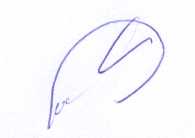 № п/пНаименованиемероприятийИсполнителиСроки исполненияОбъем финансированияОбъем финансированияОбъем финансированияОбъем финансированияОбъем финансированияОбъем финансированияОбъем финансированияОбъем финансированияОбъем финансированияОбъем финансированияОбъем финансированияИсточникифинансированияИсточникифинансированияИсточникифинансирования№ п/пНаименованиемероприятийИсполнителиСроки исполнениявсеговсего2022 г.2022 г.2023 г.2023 г.2024 г.2024 г.2024 г.2025 г.2025 г.ИсточникифинансированияИсточникифинансированияИсточникифинансирования123455667788899101010Организационные меры.Организационные меры.Организационные меры.Организационные меры.Организационные меры.Организационные меры.Организационные меры.Организационные меры.Организационные меры.Организационные меры.Организационные меры.Организационные меры.Организационные меры.Организационные меры.Организационные меры.Организационные меры.Организационные меры.1.Анализ состояния работы в районе по противодействию злоупотреблению наркотиками и их незаконному обороту и выработке мер по устранению причин и условий, способствующих распространению наркомании.БУЗ  ОО «Шаблыкинская ЦРБ», ПП (Шаблыкинский)  МО МВД России «Сосковское», отдел образования, отдел культуры, архивного дела администрации Шаблыкинского районаЕжегодно до 20 января --------------2.Осуществлять комплекс мер по выявлению, постановке на учет всех лиц, занимающихся выращиванием наркосодержащего сырья, изготовлением, хранением, сбытом и употреблением наркотических и психотропных веществ.БУЗ  ОО «Шаблыкинская ЦРБ», ПП (Шаблыкинский) МО МВД России «Сосковское», отдел образования, отдел культуры, архивного дела  администрации Шаблыкинского районаВесь период10,310,32,52,52,62,62,62,62,62,62,6Текущее финансированиеТекущее финансированиеТекущее финансирование3.Выявление лиц допризывного и призывного возраста, употребляющих наркотические и психотропные вещества с целью предотвращения их призыва на военную службу, а также уволенных с военной службы за употребление наркотических средств, для их постановки на учет.Отдел военного комиссариата по Урицкому, Сосковскому и Шаблыкинскому районам,БУЗ  ОО «Шаблыкинская ЦРБ», ПП  (Шаблыкинский)  МО МВД России «Сосковское»,Весь период14,014,03,53,53,53,53,53,53,53,53,5ТекущеефинансированиеТекущеефинансированиеТекущеефинансирование4.Проведение социально-психологического тестирования лиц,  обучающихся в общеобразовательных организациях района, направленного на раннее выявление немедицинского потребления наркотических средств и психотропных веществотдел образования, ОУ районаСогласно приказу  Департамента образования Орловской области--------------5.Проведение «круглого» стола по проблемам профилактики наркологических заболеваний среди молодежи на тему «Мы – против наркотиков!»отдел образования, отдел культуры, архивного дела администрации Шаблыкинского районаЕжегодно 8,98,92,02,02,32,32,32,32,32,42,4Районный бюджетРайонный бюджетРайонный бюджетПрофилактики злоупотребления наркотическими средствами и психотропными веществами.Профилактики злоупотребления наркотическими средствами и психотропными веществами.Профилактики злоупотребления наркотическими средствами и психотропными веществами.Профилактики злоупотребления наркотическими средствами и психотропными веществами.Профилактики злоупотребления наркотическими средствами и психотропными веществами.Профилактики злоупотребления наркотическими средствами и психотропными веществами.Профилактики злоупотребления наркотическими средствами и психотропными веществами.Профилактики злоупотребления наркотическими средствами и психотропными веществами.Профилактики злоупотребления наркотическими средствами и психотропными веществами.Профилактики злоупотребления наркотическими средствами и психотропными веществами.Профилактики злоупотребления наркотическими средствами и психотропными веществами.Профилактики злоупотребления наркотическими средствами и психотропными веществами.Профилактики злоупотребления наркотическими средствами и психотропными веществами.Профилактики злоупотребления наркотическими средствами и психотропными веществами.Профилактики злоупотребления наркотическими средствами и психотропными веществами.Профилактики злоупотребления наркотическими средствами и психотропными веществами.Профилактики злоупотребления наркотическими средствами и психотропными веществами.1.Обновление методических рекомендаций в помощь педагогам, юристам, врачам, учреждениям и организациям по проведению  разъяснительно-воспитательной работы о вреде наркомании и токсикомании среди молодежи, пагубном влиянии наркотиков и токсических веществ на физическое и духовное состояние человека, а также среди учащихся и родителей.БУЗ  ОО «Шаблыкинская ЦРБ», ПП «Шаблыкинский» МО МВД России (Сосковское), отделы: образования; культуры, архивного дела администрации районаВесь периодВесь период-------------2.Публикация статей в районной газете «Шаблыкинский вестник» о пагубном воздействии наркотиков и по разъяснению законодательства об ответственности за незаконные действия, связанные с приобретением, распространением и употреблением наркотических и психотропных средств.Редакция газеты «Шаблыкинский вестник»,  АНК района,ПП «Шаблыкинский» МО МВД России (Сосковское)---------------3.Активизировать работу кабинета анонимного консультирования и психологической помощи граждан, употребляющих наркотические средства и токсические вещества.БУЗ  ОО «Шаблыкинская ЦРБ»Весь периодВесь период-------------4.Организация смотра-конкурса в образовательных учреждениях района на лучшую постановку профилактической работы.отделы: образования; культуры, архивного дела администрации районаЕжегодно Ежегодно 13,713,73,03,03,53,53,53,63,63,63,63,6Районный бюджет5.Организация и проведение акций «Даже не пробуй!», посвященных Международному  дню борьбы с наркоманией и незаконным оборотом наркотиков.отделы:  образования; культуры, архивного дела, БУЗ  ОО «Шаблыкинская ЦРБ»,  ПП «Шаблыкинский» МО МВД России (Сосковское)ЕжегодноЕжегодно16,016,04,04,04,04,04,04,04,04,04,04,0Районный бюджет6.Организация на страницах районной газеты «Шаблыкинский вестник»  подборок, посвященных проблеме наркомании, СПИДа, заболеваний, передающихся половым путем.редакция районной газеты,  БУЗ  ОО «Шаблыкинская ЦРБ»Ежеквартально Ежеквартально -------------7.Проведение цикла профилактических мероприятий в библиотеках района по темам:- «Задумайся, чем ты рискуешь?»;- «О вредных привычках»библиотеки района, отдел культуры, архивного дела,  отдел образованияЕжеквартально Ежеквартально 14,014,03,53,53,53,53,53,53,53,53,53,5Районный бюджет8.Проведение сходов граждан на территориях сельских поселений по вопросу незаконного культивирования наркосодержащих растений.главы сельских поселений,  ПП «Шаблыкинский» МО МВД России (Сосковское) Ежегодно Ежегодно -------------9.Проведение мероприятий по выявлению и уничтожению незаконных посевов и очагов дикорастущих наркосодержащих растений.ПП «Шаблыкинский» МО МВД России (Сосковское)Ежегодно Ежегодно 22,022,04,04,05,05,05,06,06,07,07,07,0Областнойбюджет10.Осуществление рейдов  по местам массового  отдыха молодежи (дискотеки, сквер) и местам компактного ее проживания.АНК района, КДН и ЗП, социальный патруль, ПП «Шаблыкинский» МО МВД России (Сосковское) Весь периодВесь период8,08,02,02,02,02,02,02,02,02,02,02,0Текущее финансирование Подготовка специалистов, занимающихся профилактикой и лечением наркомании и токсикомании. Подготовка специалистов, занимающихся профилактикой и лечением наркомании и токсикомании. Подготовка специалистов, занимающихся профилактикой и лечением наркомании и токсикомании. Подготовка специалистов, занимающихся профилактикой и лечением наркомании и токсикомании. Подготовка специалистов, занимающихся профилактикой и лечением наркомании и токсикомании. Подготовка специалистов, занимающихся профилактикой и лечением наркомании и токсикомании. Подготовка специалистов, занимающихся профилактикой и лечением наркомании и токсикомании. Подготовка специалистов, занимающихся профилактикой и лечением наркомании и токсикомании. Подготовка специалистов, занимающихся профилактикой и лечением наркомании и токсикомании. Подготовка специалистов, занимающихся профилактикой и лечением наркомании и токсикомании. Подготовка специалистов, занимающихся профилактикой и лечением наркомании и токсикомании. Подготовка специалистов, занимающихся профилактикой и лечением наркомании и токсикомании. Подготовка специалистов, занимающихся профилактикой и лечением наркомании и токсикомании. Подготовка специалистов, занимающихся профилактикой и лечением наркомании и токсикомании. Подготовка специалистов, занимающихся профилактикой и лечением наркомании и токсикомании. Подготовка специалистов, занимающихся профилактикой и лечением наркомании и токсикомании. Подготовка специалистов, занимающихся профилактикой и лечением наркомании и токсикомании.1.Продолжить обучение медицинских  работников современным методам диагностики и лечения наркологических заболеваний.БУЗ  ОО «Шаблыкинская ЦРБ»Ежегодно Ежегодно -------------2.Проведение районных семинаров по проблемам наркомании, алкоголизма и табакокурения  среди:- директоров общеобразовательных учреждений района;- руководителей учреждений дополнительного образования детей.БУЗ  ОО «Шаблыкинская ЦРБ»,  отдел образованияЕжегодноЕжегодно-------------Лечение и реабилитация лиц, допускающих немедицинское потребление наркотических средств и психотропных веществ.Лечение и реабилитация лиц, допускающих немедицинское потребление наркотических средств и психотропных веществ.Лечение и реабилитация лиц, допускающих немедицинское потребление наркотических средств и психотропных веществ.Лечение и реабилитация лиц, допускающих немедицинское потребление наркотических средств и психотропных веществ.Лечение и реабилитация лиц, допускающих немедицинское потребление наркотических средств и психотропных веществ.Лечение и реабилитация лиц, допускающих немедицинское потребление наркотических средств и психотропных веществ.Лечение и реабилитация лиц, допускающих немедицинское потребление наркотических средств и психотропных веществ.Лечение и реабилитация лиц, допускающих немедицинское потребление наркотических средств и психотропных веществ.Лечение и реабилитация лиц, допускающих немедицинское потребление наркотических средств и психотропных веществ.Лечение и реабилитация лиц, допускающих немедицинское потребление наркотических средств и психотропных веществ.Лечение и реабилитация лиц, допускающих немедицинское потребление наркотических средств и психотропных веществ.Лечение и реабилитация лиц, допускающих немедицинское потребление наркотических средств и психотропных веществ.Лечение и реабилитация лиц, допускающих немедицинское потребление наркотических средств и психотропных веществ.Лечение и реабилитация лиц, допускающих немедицинское потребление наркотических средств и психотропных веществ.Лечение и реабилитация лиц, допускающих немедицинское потребление наркотических средств и психотропных веществ.Лечение и реабилитация лиц, допускающих немедицинское потребление наркотических средств и психотропных веществ.Лечение и реабилитация лиц, допускающих немедицинское потребление наркотических средств и психотропных веществ.1.Направление в областной центр медикосоциальной реабилитации наркологических больных.БУЗ  ОО «Шаблыкинская ЦРБ», ПП «Шаблыкинский» МО МВД России (Сосковское)Весь период--------------Культурно – массовые и спортивно – туристические мероприятия.Культурно – массовые и спортивно – туристические мероприятия.Культурно – массовые и спортивно – туристические мероприятия.Культурно – массовые и спортивно – туристические мероприятия.Культурно – массовые и спортивно – туристические мероприятия.Культурно – массовые и спортивно – туристические мероприятия.Культурно – массовые и спортивно – туристические мероприятия.Культурно – массовые и спортивно – туристические мероприятия.Культурно – массовые и спортивно – туристические мероприятия.Культурно – массовые и спортивно – туристические мероприятия.Культурно – массовые и спортивно – туристические мероприятия.Культурно – массовые и спортивно – туристические мероприятия.Культурно – массовые и спортивно – туристические мероприятия.Культурно – массовые и спортивно – туристические мероприятия.Культурно – массовые и спортивно – туристические мероприятия.Культурно – массовые и спортивно – туристические мероприятия.Культурно – массовые и спортивно – туристические мероприятия.1.Проведение районных туристических слетов профилактической направленности и участие в областных туристических слетах.отделы: образования; культуры, архивного делаЕжегодно 38,038,08,08,09,09,010,010,010,011,011,0Районный бюджетРайонный бюджетРайонный бюджет2.Организация и проведение соревнований по различным видам спорта «Кожаный мяч», «Белая ладья», турнир по мини-футболу среди дворовых команд, турниры по волейболу среди мужских и женских команд.отделы: образования; культуры, архивного делаЕжегодно 28,028,07,07,07,07,07,07,07,07,07,0Районный бюджетРайонный бюджетРайонный бюджет3.«Пока беда не постучала в дверь!» - месячник по профилактике наркомании и пропаганды  здорового образа жизни.отделы: образования; культуры, архивного дела, АНК районаЕжегодно 10,010,02,52,52,52,52,52,52,52,52,5Районный бюджетРайонный бюджетРайонный бюджет4.«Твой надежный друг – спорт!», «Наркотику -  бой, владей собой!» - цикл  профилактических мероприятий по здоровому образу жизни.отделы: образования; культуры, архивного дела, АНК районаЕжегодно 12,012,03,03,03,03,03,03,03,03,03,0Районный бюджетРайонный бюджетРайонный бюджет5.Организация и проведение профилактических лекций, бесед  с показом видеофильмов  в образовательных учреждениях района.БУЗ  ОО «Шаблыкинская ЦРБ», ПП «Шаблыкинский» МО МВД России (Сосковское), АНК районаВесь период--------------Мероприятия по реализации Стратегии государственной  политики Российской федерации на территории Шаблыкинского района Орловской области до 2030 годаМероприятия по реализации Стратегии государственной  политики Российской федерации на территории Шаблыкинского района Орловской области до 2030 годаМероприятия по реализации Стратегии государственной  политики Российской федерации на территории Шаблыкинского района Орловской области до 2030 годаМероприятия по реализации Стратегии государственной  политики Российской федерации на территории Шаблыкинского района Орловской области до 2030 годаМероприятия по реализации Стратегии государственной  политики Российской федерации на территории Шаблыкинского района Орловской области до 2030 годаМероприятия по реализации Стратегии государственной  политики Российской федерации на территории Шаблыкинского района Орловской области до 2030 годаМероприятия по реализации Стратегии государственной  политики Российской федерации на территории Шаблыкинского района Орловской области до 2030 годаМероприятия по реализации Стратегии государственной  политики Российской федерации на территории Шаблыкинского района Орловской области до 2030 годаМероприятия по реализации Стратегии государственной  политики Российской федерации на территории Шаблыкинского района Орловской области до 2030 годаМероприятия по реализации Стратегии государственной  политики Российской федерации на территории Шаблыкинского района Орловской области до 2030 годаМероприятия по реализации Стратегии государственной  политики Российской федерации на территории Шаблыкинского района Орловской области до 2030 годаМероприятия по реализации Стратегии государственной  политики Российской федерации на территории Шаблыкинского района Орловской области до 2030 годаМероприятия по реализации Стратегии государственной  политики Российской федерации на территории Шаблыкинского района Орловской области до 2030 годаМероприятия по реализации Стратегии государственной  политики Российской федерации на территории Шаблыкинского района Орловской области до 2030 годаМероприятия по реализации Стратегии государственной  политики Российской федерации на территории Шаблыкинского района Орловской области до 2030 годаМероприятия по реализации Стратегии государственной  политики Российской федерации на территории Шаблыкинского района Орловской области до 2030 годаМероприятия по реализации Стратегии государственной  политики Российской федерации на территории Шаблыкинского района Орловской области до 2030 годаМероприятия по реализации Стратегии государственной  политики Российской федерации на территории Шаблыкинского района Орловской области до 2030 года1.Формирование негативного отношения в обществе к немедицинскому потреблению наркотиков, в том числе путем проведения:- активной антинаркотической пропаганды и противодействия деятельности по пропаганде и незаконной рекламе наркотиков и других психоактивных веществ;- повышения уровня осведомленности населения о негативных последствиях немедицинского потребления наркотиков и об ответственности за участие в их незаконном обороте;- проведения грамотной информационной политики в средствах массовой информации.АНК района,отдел образования,отдел культуры и архивного дела администрации Шаблыкинского района,БУЗ ОО «Шаблыкинская ЦРБ»,ПП (Шаблыкинский) МО МВД России «Сосковское»Весь период--------------2.Создание условий для формирования мотивации к ведению здорового образа жизни.АНК района, отдел образования,отдел культуры и архивного дела администрации Шаблыкинского района,образовательные организации районаВесь период--------------3.Создание условий для вовлечения граждан в антинаркотическую деятельность, формирование, стимулирование развития и государственная поддержка деятельности волонтерского молодежного антинаркотического движения, общественных антинаркотических объединений и организаций, занимающихся профилактикой наркомании.	Отдел образования администрации Шаблыкинского районаВесь период--------------4.Совершенствование основ законодательного, экономического и иного обеспечения организации обязательных форм оказания медицинской помощи больным наркоманией, в том числе вопросов межведомственного взаимодействия и его информационного обеспечения	БУЗ ОО «Шаблыкинская ЦРБ»Весь период--------------5.Организация работы передвижной антинаркотической бригады «Автобус в будущее»УМВД РФ  по Орловской области, АНК районапостоянно--------------6.Проведение среди обучающихся образовательных организаций района просветительских мероприятий по проблемам наркомании ответственными за воспитательную работу в школахОтдел образования, ОУ района, правоохранительные органы районаежегодно--------------7.Проведение культурно-досуговых  мероприятий,  направленных на популяризацию художественного и народного творчества, расширение культурного пространстваОтдел культуры и архивного дела администрации Шаблыкинского районаежегодно--------------8.Организация и проведение тематических акций, посвященных Всемирному Дню борьбы со СПИДомБУЗ ОО «Шаблыкинская ЦРБ»ежегодно--------------9.Проведение мероприятий по выявлению и уничтожению незаконных посевов и очагов дикорастущих наркосодержащих растенийПравоохранительные органы района, главы сельских поселенийпостоянно--------------10.Разработка и реализация муниципальной  программы  в сфере противодействия злоупотреблению наркотиками и их незаконному оборотуАНК района2022-2025 годы--------------ИТОГО:195,0195,045,045,047,947,950,050,050,052,152,1